National Equity Fund – Mobile GIS App 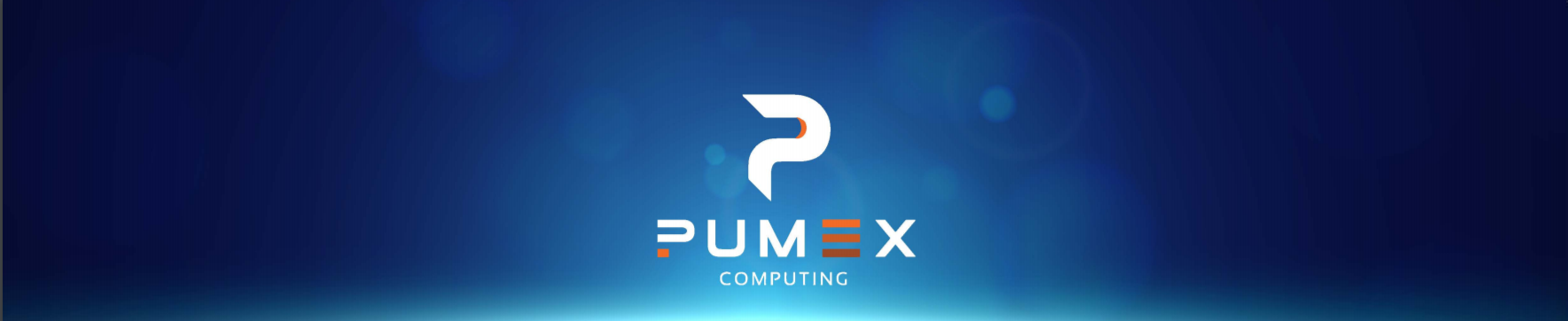 Case Study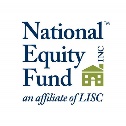 About the National Equity FundThe National Equity Fund (NEF) is a nonprofit Chicago-based affiliate of the Local Initiatives Support Corporation and a leading syndicator of Low-Income Housing Tax Credits (LIHTC). They play an integral role in creating affordable housing options, revitalizing communities, and strengthening local economies. 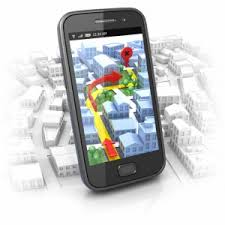 Executive SummaryPumex developed a mobile app on the Xamarin cross-mobile platform that integrated with the ArcGIS mapping tool. This interactive app allows users to search graphically as well as by census tract, program sponsor, program name, and location.Immediate Results